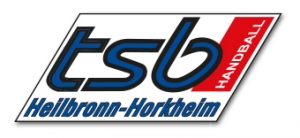 Der TSB Horkheim sucht zum nächstmöglichen Zeitpunkt eine(n) Lohn- und Gehaltsbuchhalter m/w/dHauptaufgaben sind:Vorbereitung und Durchführung der monatlichen Entgeltabrechnung, sowie Abstimmung der Lohnbuchhaltung. Durchführung mit Lexware.Bearbeitung von PersonalveränderungenMelde- und BescheinigungswesenKorrespondenz mit Krankenkassen, Sozialversicherungsträgern und Finanzämtern Ansprechpartner (m/w/d) der Mitarbeiter bei sozialversicherungsrechtlichen Fragestellungen und zum Thema Abrechnung. Laufende Vorbereitung der monatlichen BuchhaltungAlltägliche Bürotätigkeiten wie Posteingang und AblageSonderaufgabenKassenführungIhr Profil:  Abgeschlossene kaufmännische Berufsausbildung, idealerweise mit Fortbildung im Bereich LohnabrechnungBerufserfahrung im Personal- und Buchhaltungswesen mit guten Kenntnissen im Arbeits-, Steuer- und Sozialversicherungsrecht. Kenntnisse in der Lohn- und Gehaltssoftware Lexware sind von Vorteil.Verlässlichkeit und Vertrauenswürdigkeit im Umgang mit Personal- und Lohndaten.Zuverlässigkeit, freundliches Auftreten und Diskretion sind unerlässlich.Gute EDV-Kenntnisse.Selbstständige, strukturierte und sorgfältige Arbeitsweise setzen wir voraus Unser Angebot: Eine Tätigkeit auf 450€-Basis. Aufgeteilt in zwei Mal 3 Stunden, bevorzugt am späten Nachmittag. Monatlich 30 Stunden. Ein abwechslungsreiches Aufgabengebiet bei entsprechender Affinität für Sport und Vereinsleben.Haben wir ihr Ihr Interesse geweckt? Dann freuen wir uns über Ihre aussagekräftige Bewerbung, unter Angabe Ihres nächstmöglichen Eintrittstermins, bis zum 15.01.2022. Für Fragen steht Ihnen Herr Wacker gerne unter E-Mail t.wacker@tsb-horkheim.de zur Verfügung.